السيرة العلمية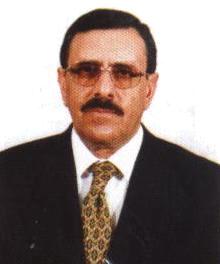 الاسم		: أ . د. عيد عبدالله الدحياتالجنسية		: أردنيتاريخ ومكان الولادة	: 1945م. الشوبك (محافظة معان)الدرجة العلمية:	دكتوراة أدب إنجليزي (تخصص أدب عصر النهضة)الرتبة الأكاديمية: أستاذ دكتور Professor of Englishالمؤهلات العلمية:بكالوريوس لغة إنجليزية – الجامعة الأردنية، 1967م.ماجستير أدب إنجليزي – جامعة ولاية كارولاينا الشمالية (الولايات المتحدة) 1971م. دكتوراه أدب إنجليزي – جامعة ولاية كارولاينا الشمالية (الولايات المتحدة) 1973م.التدريس الجامعي:أستاذ في قسم اللغة الإنجليزية بالجامعة الأردنية.الخبرات العملية:	رئيساً لجامعة مؤتة.وزيراً للشباب 1986- 1988.وزيراً للتربية والتعليم 1991. وزيراً للتربية والتعليم 2012.من الانتاج العلمي:كتاب بالإنجليزية تحت عنوان Once upon the orient wave، الصادر عن دار نشر Hesperus البريطانية في شهر نيسان عام 2012.كتاب (تحقيق وتقديم وشرح) لمخطوطة جون لويس بيركهاردت در البحور: سيرة الشريف يوسف روبنسون، الصادر عن المؤسسة العربية للدراسات والنشر، بيروت.